PROTOKOL VEŘEJNÝ ZADAVATEL Název:			OBEC ŽALHOSTICESídlo: 			Obecní úřad Žalhostice čp. 120, 411 01 ŽalhosticeZastoupený:		Stanislava Hanková, starostka obceIČ  			00264709, obec není plátcem DPHTelefon 		416 737 052;       416 747 154E-mail 			ou.zalhostice@cmail.cz, starosta@zalhostice.cz Výzva a textová část Zadávací dokumentace uveřejněna dne 3. 11. 2016 na úřední desce obce Žalhostice www.zalhostice.czPROTOKOL Z JEDNÁNÍ HODNOTÍCÍ KOMISEHodnotící komise zahájila své jednání dne 9. 11. 2016 v 18:00 hod. v sídle zadavatele za účelem otevření obálek s nabídkami, posouzení kvalifikace a hodnocení nabídek, vztahujících se k výše uvedené veřejné zakázce zadávané mimo režim zákona č. 134/2016 Sb., o zadávání veřejných zakázkách v platném znění (dále jen „zákon“)Složení hodnotící komise1 Zdeněk Javorek2 Kamil Veselý3 Marie NevečeřalováPřílohou protokolu je jmenovací dekret členů komiseKomise byla složena ze zástupců zadavatele, sešla se v plném počtu, a tudíž je usnášení schopná.Komise ze svého středu hlasováním zvolila:předsedu komise: Kamil Veselý		 				  hlasování:  3 PROmístopředsedu komise:  Zdeněk Javorek	 	                         hlasování:  3 PRONepodjatost členů komise Členové hodnotící komise nesmí být ve vztahu k veřejné zakázce a k uchazečům podjati, zejména se nesmí podílet na zpracování nabídky, se zřetelem k výsledku zadávacího řízení jim nesmí vzniknout osobní výhoda nebo újma, nesmí mít osobní zájem na zadání veřejné zakázky a s uchazeči je nesmí spojovat osobní ani pracovní či jiný obdobný poměr.Pro tento účel byly členům hodnotící komise před prvním jednáním sděleny identifikační údaje uchazečů, kteří podali nabídky O své nepodjatosti učinil každý člen hodnotící komise písemně prohlášení Všichni členové a náhradníci členů komise jsou povinni zachovávat mlčenlivost o věcech, o nichž se dozvědí s výkonem své funkce. Přílohou protokolu je čestné prohlášení o nepodjatosti členů hodnotící komiseOTEVÍRÁNÍ OBÁLEK Výzvou k podání nabídky bylo obesláno 10 subjektů, o nichž zadavatel ví, že jsou schopni plnění veřejné zakázky poskytnout. Doručeným zakázkám byla podatelnou OU Žalhostice přidělena pořadová čísla – přílohou protokolu je seznam doručených nabídek.Zadavatel přijal do konce lhůty pro podání nabídek:   4 NABÍDKY.Komise otevírala nabídky v pořadí, v jakém byly doručeny, provedla kontrolu úplnosti nabídky a do protokolu zaznamenala informace:pořadové číslo nabídky  identifikační údaje uchazeče  splnění požadavku úplnosti nabídky hodnotící kritéria: Nabídková cena v Kč bez DPHÚplná nabídka:je podána v řádně uzavřené obálce ve lhůtě pro podání nabídek a v českém jazyceobálka je označena názvem veřejné zakázkyobálka je opatřena adresou uchazečenabídka obsahuje návrh smlouvy řádně podepsaný uchazečemnabídka obsahuje je svázána a opatřena polepem s otiskem razítka nebo podpisem oprv. osobynabídka je uvádí členění bez DPH, samostatně DPH a nabídková cena včetně DPHUchazeči, kteří podali neúplné nabídky, byli ze zadávacího řízení vyloučeni Všechny nabídky byly vyřazenyUCHAZEČ č. 1 : JP RV GROUP PLUS s.r.o. Požadavky zadavatele		NABÍDKA NEBYLA SVÁZÁNA, CHYBÍ PODPIS NA NÁVRHU SMLOUVYUCHAZEČ č. 2 : Evžen Cíz Požadavky zadavatele		CHYBÍ ČLENĚNÍ – SAMOSTATNÉ DPH, NABÍDKOVÁ CENA S DPHUCHAZEČ č. 3 : EDUARD REVAJ - REVOS Požadavky zadavatele	             NABÍDKA NEBYLA SVÁZÁNA, CHYBÍ PODPIS NA NÁVRHU SMLOUVYUCHAZEČ č. 4 : ZADARA s.r.o. Požadavky zadavatele			CHYBĚL NÁVRH SMLOUVY O DÍLOHodnotící komise konstatovala:Žádný z uchazečů nesplnili kritéria a byli vyřazeniZÁVĚRHodnotící komise z důvodů nesplnění úplné cenoví nabídky všechny uchazeče z výběrového řízení vyloučila a cenové nabídky nebyly dále posuzovány. Komise se jednomyslně shodla na výsledcích výběrového řízení a doporučuje Obci Žalhostice (zastupitelstvu obce) revokovat usnesení č. 20/16/331 ze dne 2. 11. 2016 a přijmout usnesení:                                                                                                                                  Zastupitelstvo obce Žalhostice přijímá zvolenou formu výběrového řízení, které bylo zahájeno v srpnu roku 2016 a proběhlo přímým oslovením firem, a ze kterého vzešla jediná cenová nabídka od firmy E. Cíze a tento postup akceptují. Vítěznou realizační firmou pro akci – „ REKONSTRUKCE SOCIÁLNÍHO ZAŘÍZENÍ „ bude Evžen Cíz – TRUHLÁŘSTVÍ – ZEDNICTVÍ.Komise považuje průběh zadávacího řízení za transparentní. Při otevírání obálek s nabídkami, posuzování kvalifikace a hodnocení nabídek bylo zachováno rovné zacházení se všemi uchazeči a nedošlo k diskriminaci. O výsledcích hodnocení nabídek vyhotoví komise Závěrečnou zprávu přiměřeně k § 80 zákona a uchazeči budou informováni písemněVýsledky výběrového řízení budou zveřejněny na webových stránkách zadavatele  Protokol z jednání hodnotící komise byl v originále předán zadavateli dne 11. 11. 2016………………………………………………     				……………………………………………………… Předal								                    Převzal „Rekonstrukce sociálního zařízení KD“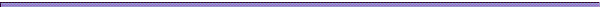 VEŘEJNÁ ZAKÁZKAmalého rozsahu na stavební prácezadávaná mimo režim zákona č. 134/2016 Sb.,  O zadávání veřejných zakázek v platném znění.financuje rozpočet obce Žalhostice za spoluúčasti Ústeckého krajepoř. číslouchazečúplnost nabídkynabídková cena v Kč bez DPH1JP RV GROUP PLUS s.r.o. NE428 435,-2Evžen CízNE334 580,-3 EDUARD REVAJ - REVOSNE428 730,-4ZADARA s.r.o.NE310 873,-Jméno a příjmení člena hodnotící komisePodpisZdeněk JavorekKamil veselýMarie Nevečeřalová